Unit 4: RadicalsMath 20-2 Assessment StandardsNumber and LogicSpecific Outcome 3.  Solve problems that involve operations on radicals and radical expressions with numerical and variable radicands (limited to square roots).  [CN, ME, PS, R]3.1	Compare and order radical expressions with numerical radicands.3.2	Express an entire radical with a numerical radicand as a mixed radical.3.3	Express a mixed radical with a numerical radicand as an entire radical.3.4	Perform one or more operations to simplify radical expressions with numerical or variable radicands.3.5	Rationalize the monomial denominator of a radical expression. 3.6	Identify values of the variable for which the radical expression is defined.Specific Outcome 4.	Solve problems that involve radical equations (limited to square roots or cube roots). [C, PS, R](It is intended that the equations have only one radical.)4.1	Determine any restrictions on values for the variable in a radical equation.4.2	Determine, algebraically, the roots of a radical equation, and explain the process used to solve the equation.4.3	Verify, by substitution, that the values determined in solving a radical equation are roots of the equation.4.4	Explain why some roots determined in solving a radical equation are extraneous. 4.5	Solve problems by modelling a situation with a radical equation and solving the equation.What do the Student know from Math 10-C?Math Common students have a unit on exponents and radicals.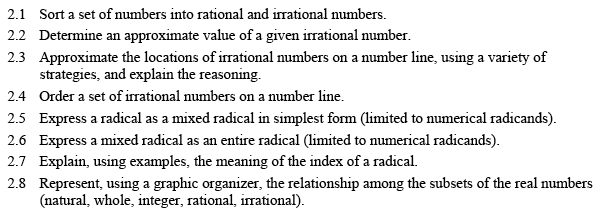 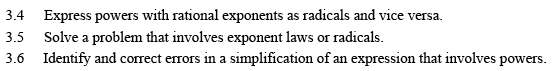 What do Student know from Math 20-1?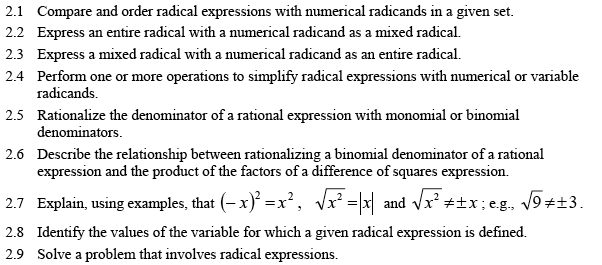 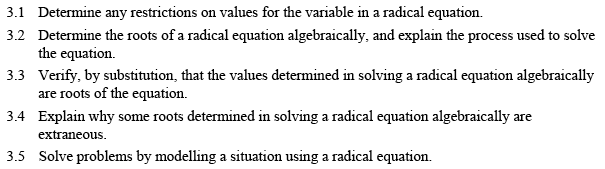 What is Coming in Math 30-2There is a huge unit on exponents and logarithmic functions and equations.